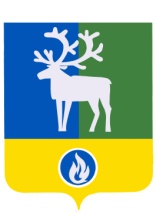 СЕЛЬСКОЕ ПОСЕЛЕНИЕ СОРУМБЕЛОЯРСКИЙ РАЙОНХАНТЫ-МАНСИЙСКИЙ АВТОНОМНЫЙ ОКРУГ – ЮГРАСОВЕТ ДЕПУТАТОВ	ПРОЕКТРЕШЕНИЕот  ____________ 2021 года                                                                                                 №   ______                                                                                                                         О внесении изменения в решение Совета депутатов сельского поселения Сорум от 27 октября 2011 года В соответствии с пунктом 11 статьи 1 Федерального закона от 30.12.2020 № 509-ФЗ «О внесении изменений в отдельные законодательные акты Российской Федерации»,  Совет депутатов сельского поселения Сорум  решил:1. Внести в решение Совета депутатов сельского поселения Сорум от 27.10.2011   № 27 «Об утверждении Перечня услуг, которые являются необходимыми и обязательными для предоставления органами местного самоуправления сельского поселения Сорум муниципальных услуг и предоставляются организациями, участвующими в предоставлении муниципальных услуг, и установлении Порядка определения размера платы за их оказание» (далее – Решение) следующие изменения:1.1. в наименовании Решения после слов «предоставляются организациями» дополнить словами «и уполномоченными в соответствии с законодательством Российской Федерации экспертами».1.2. в пункте 1 Решения после слов «предоставляются организациями» дополнить словами «и уполномоченными в соответствии с законодательством Российской Федерации экспертами».1.3. в абзаце первом пункта 2 Решения после слов «предоставляются организациями» дополнить словами «и уполномоченными в соответствии с законодательством Российской Федерации экспертами».1.4. пункт 3 Решения изложить в новой редакции:«3. Опубликовать настоящее решение в бюллетене «Официальный вестник сельского поселения Сорум.».1.5. Приложение к Решению изложить в новой редакции согласно приложению к настоящему Решению.2. Опубликовать настоящее решение в бюллетене «Официальный вестник сельского поселения Сорум».3. Настоящее решение вступает в силу после его официального опубликования.Глава сельского поселения Сорум                                                                        М.М. Маковей                                                                                                                                 ПРИЛОЖЕНИЕ  к решению Совета депутатов сельского поселения Сорумот  ________________  2021 года № ______ПРИЛОЖЕНИЕк решению Совета депутатов сельского поселения Сорумот 27  декабря   2011 года  № 27Переченьуслуг, которые являются необходимыми и обязательными для предоставления органами местного самоуправления сельского поселения Сорум  муниципальных услуг и предоставляются организациями и уполномоченными в соответствии с законодательством Российской Федерации экспертами,  участвующими в предоставлении муниципальных услуг и установлении Порядка определения размера платы за их оказаниеОсобенности получения услуг, которые являются необходимыми и обязательными для предоставления муниципальных услуг и оказываются организациями и уполномоченными в соответствии с законодательством Российской Федерации экспертами, участвующими в предоставлении муниципальных услуг:1. Заявитель, помимо документов, указанных в настоящем Перечне, самостоятельно представляет документы, имеющиеся в распоряжении заявителя и полученные им в результате ранее оказанных ему государственных и муниципальных услуг согласно пункту 6 статьи 7 Федерального закона Российской Федерации от 27 июля 2010 года        № 210-ФЗ «Об организации предоставления государственных и муниципальных услуг».2. В случае, если нормативными правовыми актами Российской Федерации,            Ханты-Мансийского автономного округа - Югры, муниципальными правовыми актами предусмотрена обязанность заявителя предоставить копию документа, копия предоставляется заявителем самостоятельно, за счет собственных средств.___________________№ п/пНаименование муниципальной услуги, в рамках которой предоставляется услуга, являющаяся необходимой и обязательнойНаименование услуги, которая является необходимой и обязательной1231Прием заявлений, документов, а также постановка граждан на учет в качестве нуждающихся в жилых помещениях1.Оценка рыночной стоимости движимого и недвижимого имущества,  находящегося в собственности заявителя и членов его семьи (одиноко проживающего гражданина).2. Выдача справки о технических характеристиках жилого помещения, находящегося в собственности у заявителя и (или) членов его семьи и (или) технического паспорта жилого помещения3.Выдача справки о наличии или об отсутствии в собственности жилого помещения у заявителя и членов его семьи, в том числе на ранее существовавшее имя в случае его изменения (сведения о правах, зарегистрированных до 15.07.1998)4. Выдача справка с места жительства о составе семьи и регистрации2Предоставление жилых помещений муниципального жилищного фонда по договорам социального найма в сельском поселении Сорум1. Оценка рыночной стоимости движимого и недвижимого имущества,  находящегося в собственности заявителя и членов его семьи (одиноко проживающего гражданина)2. Выдача справки о технических характеристиках жилого помещения, находящегося в собственности у заявителя и (или) членов его семьи и (или) технического паспорта жилого помещения3.Выдача справки о наличии или об отсутствии в собственности жилого помещения у заявителя и членов его семьи, в том числе на ранее существовавшее имя в случае его изменения (сведения о правах, зарегистрированных до 15.07.1998)4. Выдача справка с места жительства о составе семьи и регистрации3Выдача разрешения (согласия) нанимателю жилого помещения муниципального жилищного фонда на вселение других граждан в качестве членов семьи, проживающих совместно с нанимателемВыдача справка с места жительства о составе семьи и регистрации 